Тапас - это маленькие порции горячих или холодных закусок самых разных форм и видов - многослойные бутерброды на кружочках багета или четвертинках тоста; куски омлета, картофельной тортильи или пирога с несладкой начинкой; порции салата-оливье в розетках; "бандерильи" - нанизанные на зубочистку кусочки мяса, кальмаров или овощей; «корзиночки», тарталетки и трубочки из теста, наполненные рыбными, крабовыми или мясными паштетами... кулинарному творчеству нет предела. Испанский вяленый окорок хамон и сырокопченые колбасы; креветки, крабы, кальмары и прочие морепродукты; тунец, сардины и анчоусы; артишоки, оливки, маринованные огурчики-корнишоны, помидоры черри и другие овощи; грибы, сыры, яйца - все годится для приготовления тапас.О происхождении тапас говорит само название ( tapas - множественное число от tapa — крышка).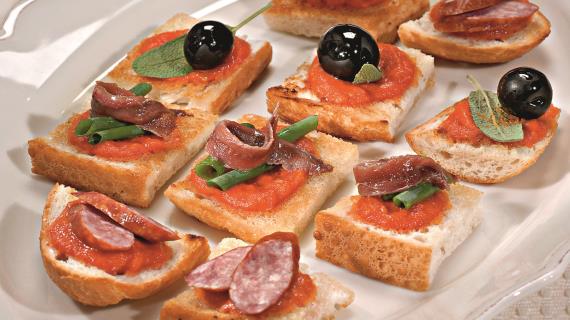 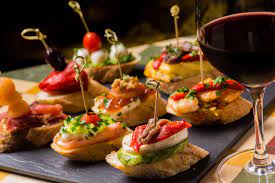 Ингредиенты:Багет белыйХлеб черныйХлебецСыр сливочный зелень+ оливка
Огурец, сыр сливочный, сельдьПомидор, сыр, маслинаАнанас, сыр на шпажкеСоус сырный, колбаса, помидорСыр, рукола, майонез, помидорОгурец, кукуруза, майонезЯйцо вареное, помидор зелень, майонезШпрота, зелень, лукРезаные помидоры, зеленьАвокадо, базилик Ветчина, пюре картофельноеТертое яблоко, капля лимонного сока, корицаЯблоко, мед, грецкий орехАпельсин, оливкаАпельсин, базилик